System Settings enter IP of the VAX server ( Default would have been the PC Name )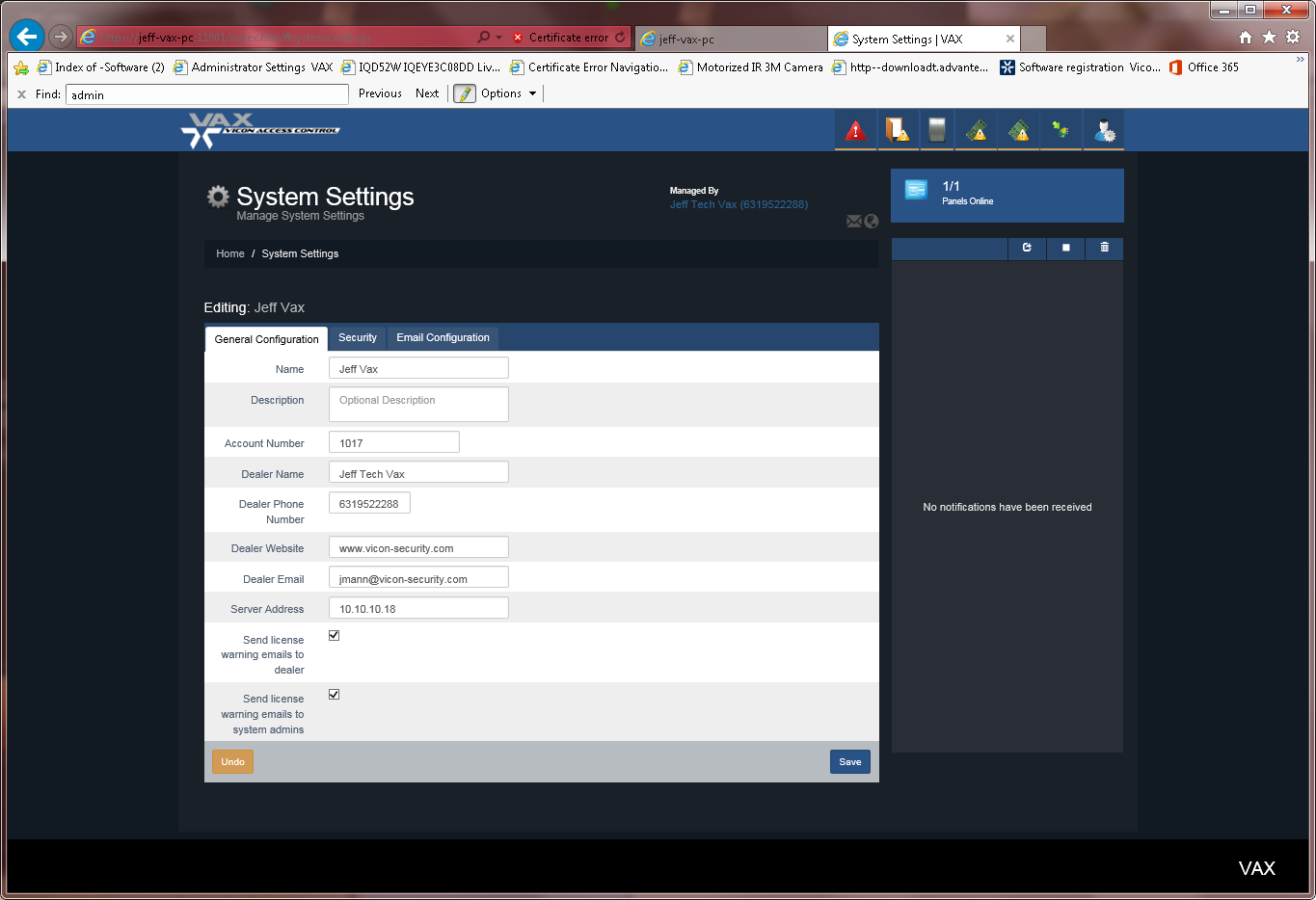 Edit Panel…set connection mode Static ( panel should be set this way) and IP etc of the Panel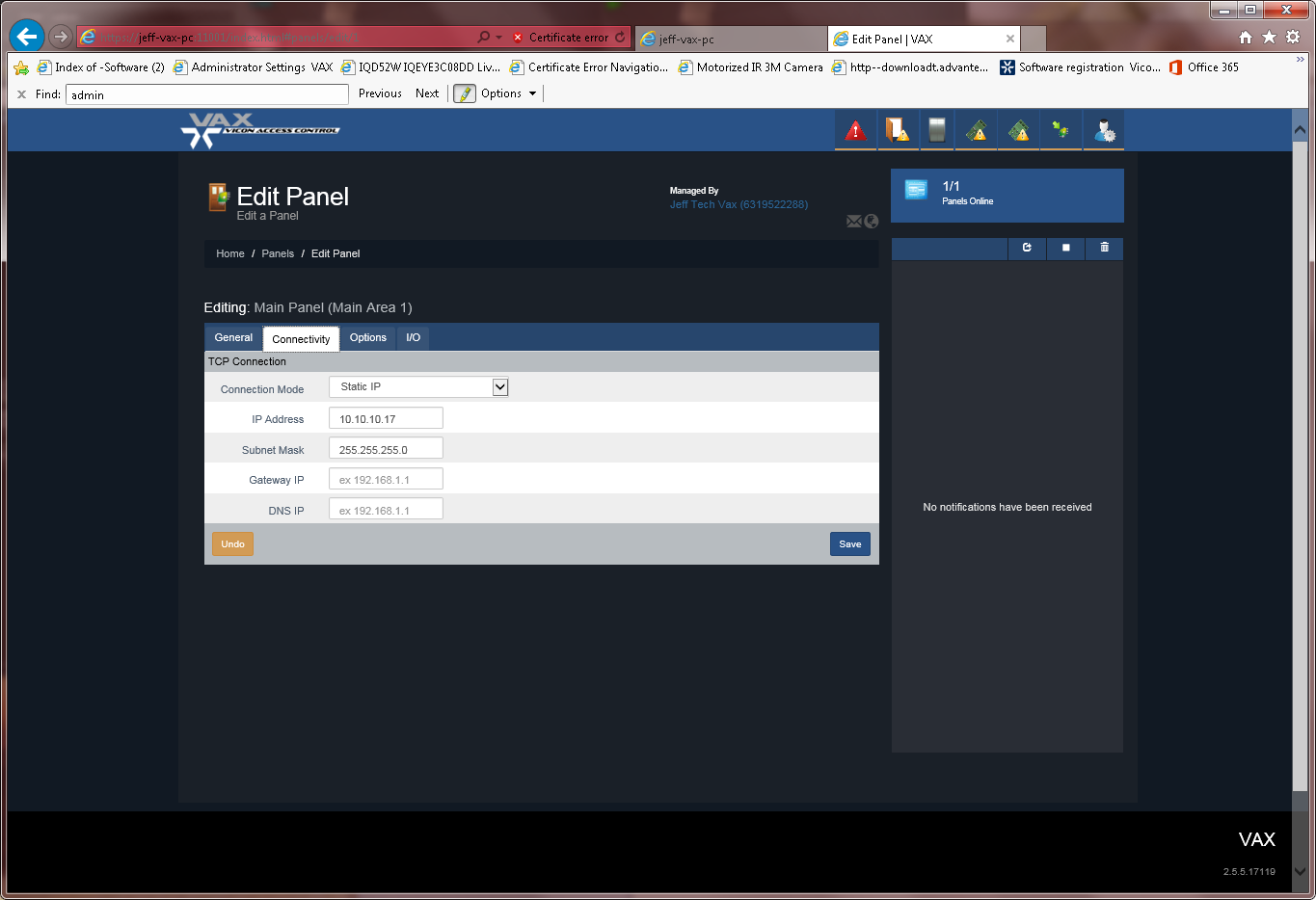 Finally the Panel configuration below should be set as noted.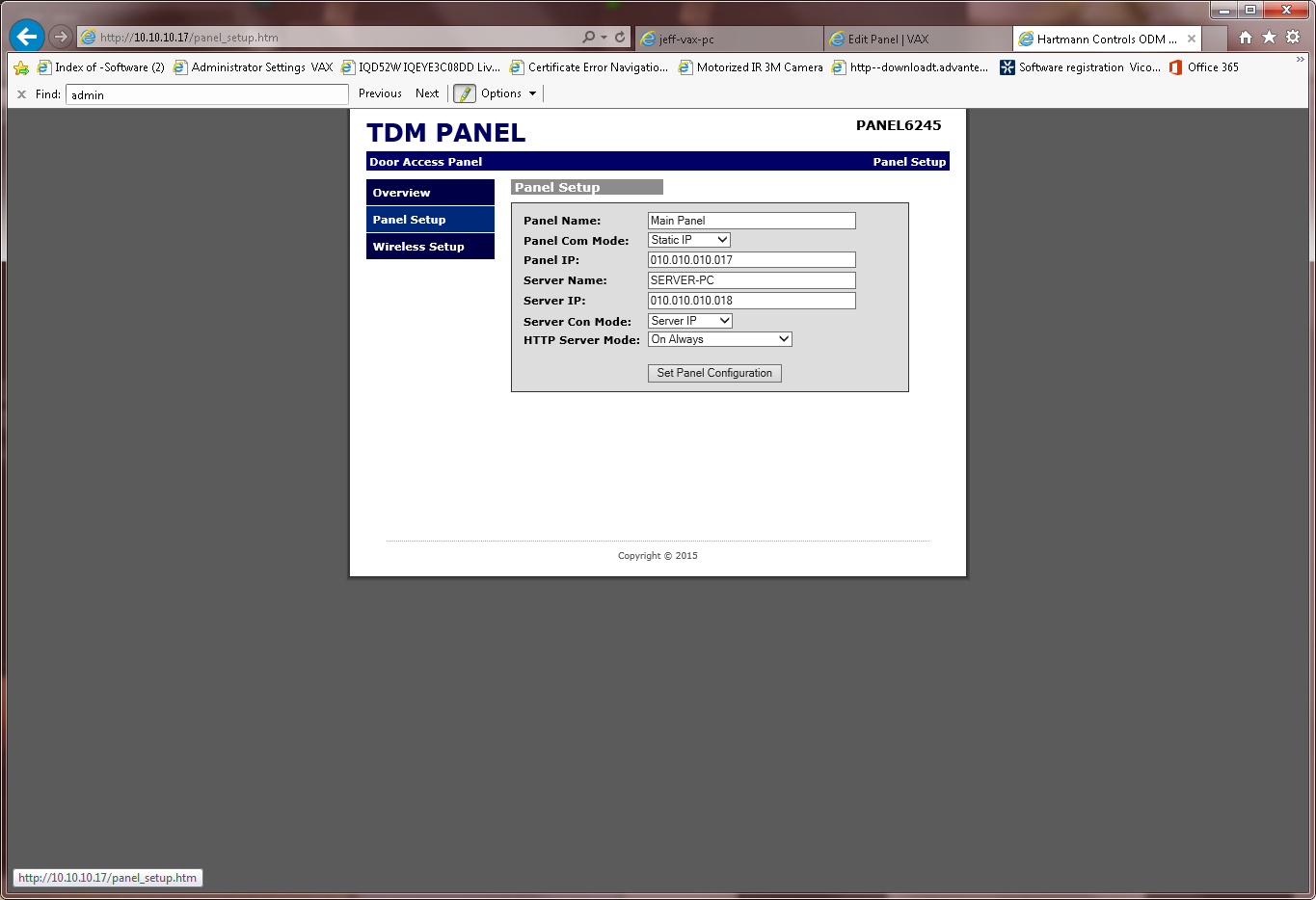 Results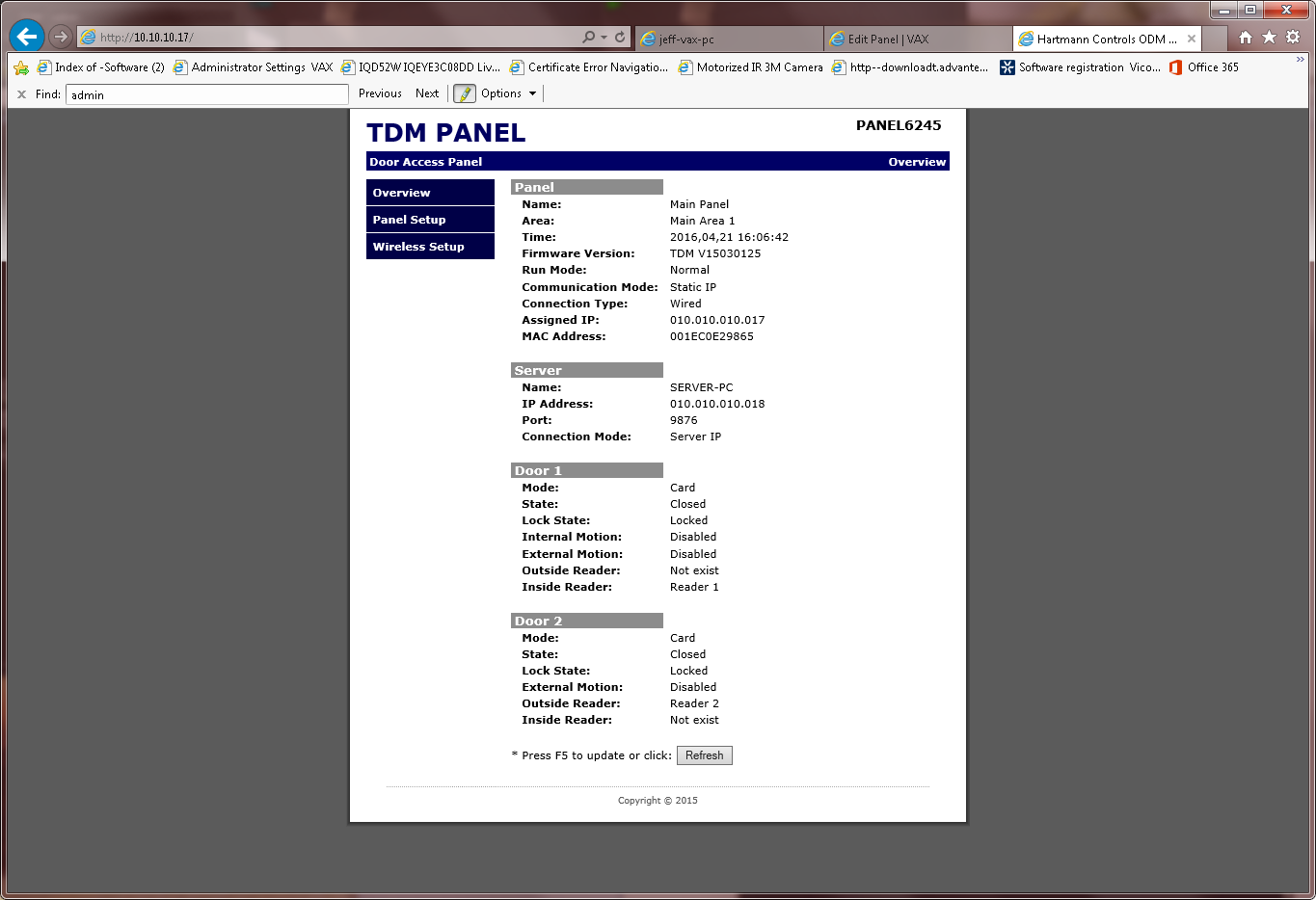 